Programme de la journée professionnelle« La lecture pour les tout-petits » , rencontre d’un auteur jeunesse  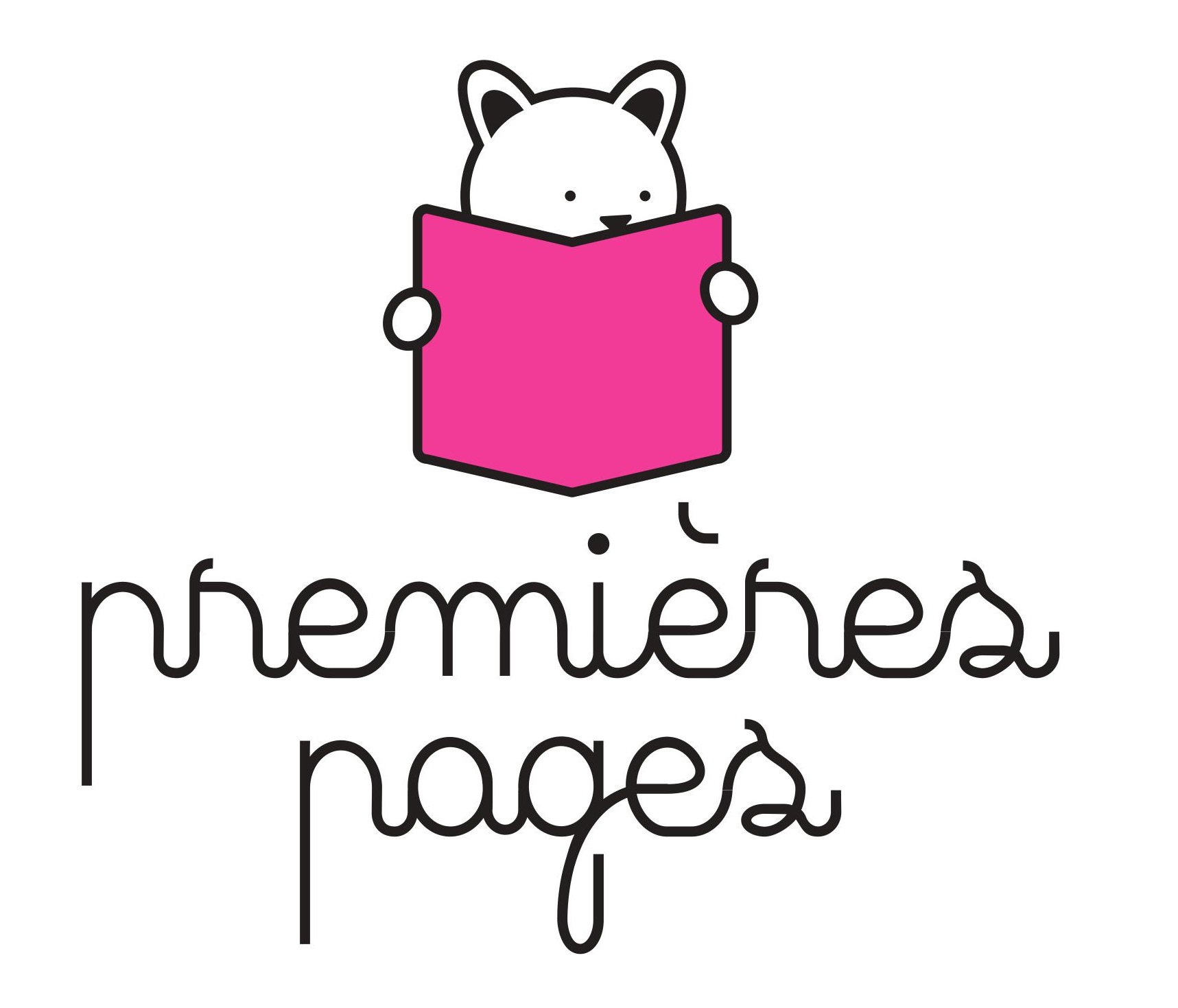 15 octobre 2020 Pecquencourtco-organisée par la Médiathèque Départementale du Nord , Cœur d’Ostrevent et la médiathèque de Pecquencourt Publics : Centres sociaux, RAM, MAM, bibliothèques, maisons de quartiers, etc)Jauge réduite à 30 personnes avec le personnel organisateur et l’auteurePossibilité d’assister à la journée entière ou par demi- journéesAccès uniquement sur inscription à la médiathèque de Pecquencourt au 03 74 16 00 10MATIN9H15 accueil par les bibliothécaires de Pecquencourt , la CCCO et la MDN (Christel, Dorothée)9H30 présentation de premières pages par Christel de la MDN10H00 rencontre avec Malika  DORAY son œuvre et son travail (installation à 2 m de distance du public – distance physique public)  11h00 pause 11h 15 les outils autour de l’univers de Malika Doray : La cabane à histoires  est en décor  + Module «Non» +  Module « Livres à lire sans fin » : présentation des outils par Christel ou Alexandra de la MDN12h00 13H15 - repas libre (pour Malika  déjeuner pris en charge par Cœur d’Ostrevent ) APRES MIDI 13H15 accueil des nouveaux arrivants par la CCCO + la MDN 13h30 atelier avec Malika Doray 15H30 le mot de la Vice-Présidente à la Culture de la communauté de communes Cœur d’Ostrevent Arlette Dupilet : la feuille de route de Cœur d’Ostrevent autour de l’éveil à la culture des tout-petits. Conclusion par François CRESTA, 1er Adjoint aux Finances, à la Politique Sportive, à l’Action Culturelle, à la Citoyenneté et à la Démocratie Locale à Pecquencourt 15h30-16h15 séance de dédicaces par l’artiste avec la présence de la Librairie « la P’tite Récré» de Somain A partir de 16h entrée tout public pour la dédicace 